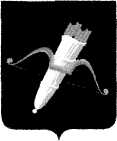 РОССИЙСКАЯ ФЕДЕРАЦИЯАДМИНИСТРАЦИЯ ГОРОДА АЧИНСКАКРАСНОЯРСКОГО КРАЯП О С Т А Н О В Л Е Н И Е12.12.2022                                          г. Ачинск                                               442-пВ соответствии с Федеральным законом от 07.12.2011 № 416-ФЗ «О водоснабжении и водоотведении», статьей 16 Федерального закона от 06.10.2003 № 131-ФЗ «Об общих принципах организации местного самоуправления в Российской Федерации», постановлением Правительства Российской Федерации от 29.07.2013 № 644 «Об утверждении Правил холодного водоснабжения и  водоотведения и о внесении изменений в некоторые акты Правительства Российской Федерации», постановлением Правительства Российской Федерации от 22.05.2020 № 728 «Об утверждении Правил осуществления контроля состава и свойств сточных вод и о внесении изменений и признании утратившими силу некоторых актов Правительства Российской Федерации», руководствуясь статьями 36, 40, 55, 57 Устава города Ачинска.ПОСТАНОВЛЯЮ:1. Утвердить нормативы состава сточных вод для объектов абонентов централизованной системы водоотведения города Ачинска, согласно приложению.2. Запретить абонентам, осуществляющим водоотведение в центральную систему водоотведения города Ачинска, сброс веществ не указанных в приложении к настоящему постановлению.3. Признать  утратившим силу постановление администрации города Ачинска от 06.12.2018 №440-п «Об утверждении нормативов допустимых концентраций загрязняющих веществ и условий приема сточных вод от производственных/прочих предприятий/абонентов в систему канализации ООО «Теплосеть».4. Контроль исполнения постановления возложить на исполняющего полномочия первого заместителя Главы города Ачинска Е.А. Пенского.5. Опубликовать постановление в газете «Ачинская газета» и разместить на официальном сайте органов местного самоуправления города Ачинска: www.adm-achinsk.ru/.6. Постановление вступает в силу в день, следующий за днем его официального опубликования.Глава города Ачинска                                                                      И.П. ТитенковПриложениек постановлению администрации города Ачинскаот 12.12.2022 № 442-пНормативы состава сточных воддля объектов абонентов централизованной системы водоотведения города Ачинска*Сброс веществ, не указанных в таблице, запрещен.Об утверждении нормативов состава сточных вод для объектов абонентов централизованной системы водоотведения города Ачинска№ п/пЗагрязняющие  вещества*Единицы измеренияНормативы состава сточных вод1Взвешенные веществамг/дм3183,52Аммоний-ионмг/дм31,413ХПКмг/дм3103,94БПК 5мг/дм327,44БПК полн.мг/дм378,85Фосфаты по Рмг/дм30,126Хлоридымг/дм351,97Сульфатымг/дм336,28Нефтепродуктымг/дм31,49АПАВмг/дм30,910Железо раств.мг/дм30,411Марганецмг/дм30,07212Медьмг/дм30,00213Цинкмг/дм30,01614Сухой остатокмг/дм3252